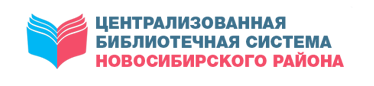 МКУ НОВОСИБИРСКОГО РАЙОНА «ЦБС»ЦЕНТР ПРАВОВОЙ ИНФОРМАЦИИПРАВОВОЙ ДАЙДЖЕСТВЫПУСК 3 (март)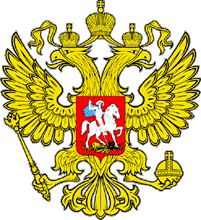 Дайджест содержит статьи по правовой тематике из периодических изданий, находящихся в фонде Центральной районной библиотекиКраснообск2020Выбери дату получения пенсии«Советская Сибирь» возобновляет рубрику, посвященную оформлению и получению пенсий. Обратиться за консультацией к специалистам регионального отделения ПФР можно и по Интернету, тем самым сэкономив свое время. Публикуем ответы сотрудников Пенсионного фонда на волнующие новосибирцев вопросы.Продолжение. Начало в № 43–49 Можно ли самому выбрать, в какой день будет доставляться пенсия?— Выплата пенсий и пособий, которые находятся в компетенции Пенсионного фонда Российской Федерации, производится ежемесячно. Пенсионер вправе по своему усмотрению выбрать организацию, которая будет заниматься доставкой пенсии, а также способ ее получения. На сегодняшний день пенсии доставляются организациями федеральной почтовой связи (через кассу либо на дом) или кредитными организациями (банками), с которыми Пенсионным фондом Российской Федерации заключены соответствующие договоры. Период выплат и доставки пенсий через организации федеральной почтовой связи в нашем регионе продолжается с 3-е по 22-е число в соответствии с графиком, установленным «Почтой России». Через кредитные учреждения перечисление пенсионных средств осуществляется двумя потоками — 11-го и 21-го числа каждого месяца. 65 процентов новосибирских пенсионеров (545 тысяч человек) получают пенсии через банки. Все новые назначения в основном распределяются во второй поток.Какие услуги доступны через мобильное приложение ПФР?— Через приложение работающие граждане могут узнать информацию о сумме пенсионных коэффициентов на лицевом счете и продолжительности стажа, проверить отчисления работодателей. Здесь же есть пенсионный калькулятор, который поможет в ценах сегодняшнего дня рассчитать примерную сумму будущей пенсии, а также определить факторы, напрямую влияющие на ее размер.Владельцы пенсионных накоплений через мобильное приложение узнают, кто является их страховщиком, то есть кто управляет их пенсионными накоплениями, а также сумму пенсионных накоплений с учетом их инвестирования.Пенсионеры используют приложение, чтобы видеть размер получаемых выплат, найти ближайшую клиентскую службу Пенсионного фонда, записаться на прием к специалисту ПФР, заказать справки и другие документы.Семьи с сертификатом на материнский капитал могут видеть остаток средств, которые еще не использованы и которыми они могут распорядиться, подав соответствующее заявление.В дальнейшем планируется расширить функции мобильного приложения и сделать из него одну из точек доступа к сведениям электронной трудовой книжки. Продолжение в номере 12 от 18.03.2020По материалам отделения Пенсионного фонда России по Новосибирской областиВыбери дату получения пенсии. – Текст : непосредственный // Советская Сибирь. – 2020, № 11 (27687) (11 марта). – С. 21«Давайте-ка я вам программку установлю…»В век IT-технологий цифровая безграмотность нередко ставит людей в неловкое положение и может дорого обойтисьВ редакцию «Советской Сибири» обратилась жительница Новосибирска. По ее мнению, она столкнулась с необычным видом мошенничества, о чем и поспешила рассказать журналистам.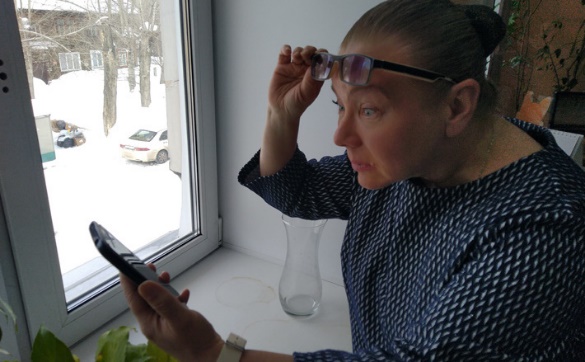 Мы попытались разобраться, действительно ли читательница стала жертвой жуликов или попала в неприятную ситуацию из-за того, что плохо разбирается в гаджетах. Так или иначе, сотни новосибирцев ежедневно оказываются в затруднительном положении из-за того, что не владеют знаниями в области цифровых технологий. Для решения этой проблемы в регионе действует программа по повышению цифровой грамотности населения, в том числе и на финансовом рынке. В первую очередь это касается пенсионеров, поскольку они чаще всего становятся жертвами мошенников. У цифровой грамотности много плюсов, помимо безопасности. Региональное министерство цифрового развития и связи в союзе с некоммерческими организациями реализуют ряд полезных проектов в этой области. Это и социальная адаптация пожилых людей к современной информационной среде, и обучение работе с порталом госуслуг и мобильными решениями в повседневной жизни. Ведь с помощью Интернета можно не выходя из дома оплачивать коммунальные услуги, вызывать такси, отслеживать ситуацию на транспорте, рассчитывать маршрут, заказывать лекарства.Но в этой статье речь пойдет все-таки о безопасности — о том как не лишиться денег, не потерять контроль над картой, где лежит зарплата или пенсия...«Купилась» на кешбэкЛюбовь Березина уже много лет покупает продукты в одном и том же гипермаркете. Рассчитывается почти всегда наличкой. Но в этот раз женщина воспользовалась банковской картой.«А вы знаете, у нас для покупателей, предпочитающих безналичный расчет, действует специальная программа лояльности, — заговорщически сообщила кассир. — Чтобы получать бонусы, нужно установить специальную программу на телефон». Любовь Березина пожала плечами, сказав, что не сильна в гаджетах. «Так давайте я вам помогу», — расплылась в улыбке кассир.Пока сотрудница магазина сосредоточенно тыкала в экран чужого телефона, к кассе выстроилась очередь, люди начали сдержанно возмущаться. Не дожидаясь, когда поднимется буря негодования, кассирша вернула телефон, сказав, что установить нужную программу у нее почему-то не получилось.Вскоре после этого эпизода телефон нашей читательницы начал вести себя странно: самостоятельно поменял «обои» на экране, переставил местами «иконки». Открыв в очередной раз базу данных, Любовь Березина заметила, что некоторые сохраненные контакты исчезли, зато появились данные совершенно незнакомых ей людей. Удивленная женщина обратилась в офис оператора связи, и там обнаружили признаки взлома.— На телефон была установлена программа удаленного доступа. Она позволяет следить за обладателем гаджета. Если к телефону привязана банковская карта, то на том конце узнают о всех перемещениях денежных средств, — объясняет IT-специалист Сергей Кощеев. — Такие программы мошенники под разными предлогами устанавливают на телефоны пенсионеров, ведь пожилые люди плохо разбираются в гаджетах и могут попросту не понять, какую «услугу» им оказали. В теории злоумышленники, обладающие такой программой, могут похитить деньги с банковской карты обладателя телефона.Не давайте телефон в руки чужим людямМы взяли пенсионерку за руку и пошли в банк, на карту которого приходит ее пенсия. В финансовой организации посоветовали либо заблокировать карту, либо сменить номер телефона.— Даже если вы не храните на банковской карте больших сумм, опасность в том, что, пользуясь похищенными персональными данными, на вашу карту кто-то может оформить кредит, — пояснила консультант банка Ксения Килина. — Потом потребуется много времени и сил, чтобы доказать, что это не вы.Если к телефону привязана банковская карта и есть подозрение, что кто-то, кроме вас, имеет доступ к нему, специалисты советуют либо менять номер, либо выполнять «перепрошивку» программного обеспечения телефона.— И то и другое имеет побочные эффекты, — продолжает Сергей Кощеев. — При смене номера придется потратить много времени, чтобы сообщить об этом всем, с кем вы были на связи до этого. А в результате перепрошивки могут исчезнуть некоторые данные, хранящиеся в электронной памяти гаджета.Наша читательница, к счастью, не пострадала. Однако, чтобы избежать подобных проблем впредь, Сергей Кощеев советует не давать телефон в руки чужим людям, ну и, конечно, повышать свою цифровую грамотность.Задача национального масштабаПовышение цифровой грамотности населения — один из разделов национальной программы «Цифровая экономика РФ». За грамотность отвечает федеральный проект «Кадры для цифровой экономики». Он имеет несколько направлений. В первую очередь это подготовка высококвалифицированных кадров, поддержка талантливых школьников и студентов, а также содействие гражданам в освоении цифровой грамотности и основ цифровой экономики.В Новосибирской области проект «Кадры для цифровой экономики» успешно реализуется. Дети начинают изучать основы информатики буквально с детского сада. Для пожилых людей занятия организуются Пенсионным фондом, министерством труда и занятости совместно с банками и другими структурами.Новосибирская область, как регион с высоким научным потенциалом, внедряла цифровые технологии еще до того, как была принята национальная программа. Поэтому региональные программы синхронизированы с национальной и адаптированы таким образом, чтобы ее гармонично дополнять.КОММЕНТАРИЙ
Наталья ЖУЛАСОВА, старший референт отдела информации и общественных связей ГУ МВД России по Новосибирской области:— Мошенничества, совершенные в отношении пользователей сети Интернет, в последнее время получают большое распространение. Схемы могут быть самые разные. Жертвами, как правило, становятся пожилые люди. Гражданам, имеющим престарелых родственников, соседей, знакомых, необходимо разъяснить им, какие способы мошенничества существуют, как вести себя при получении звонков и сообщений мошеннического характера, каковы признаки мошеннических действий.Если пожилой человек получает пенсию на банковскую карту, то предложите свою помощь в снятии с карты денежных средств либо посоветуйте передать карту родственнику. Если при мошенничестве была получена информация о банковской карте, то необходимо позвонить по телефону, указанному на карте, и заблокировать ее.Для предотвращения мошенничеств также рекомендуем не распространять сведения о мобильных номерах с их привязкой к анкетным данным, не указывать мобильные номера на социальных страницах, в подаваемых в Сети объявлениях не указывать рядом с номером сотового телефона имя и фамилию, адрес места жительства и другую личную информацию. Не использовать в Интернете номера своих мобильных телефонов, к которым привязаны банковские карты и которые используются для работы в «мобильном банке».Екатерина СоснинаСоснина, Е. «Давайте-ка я вам программку установлю…» / Екатерина Соснина. – Текст : непосредственный // Советская Сибирь. – 2020, № 11 (27687) (11 марта). – С. 22Деньги все-таки укралиПосле выхода в прошлом номере газеты материала «А давайте-ка я вам программку установлю…» в редакцию позвонила героиня публикации Любовь Березина и рассказала продолжение истории.Напомним, в одном из супермаркетов женщине предложили установить на смартфон программу, которая якобы дает возможность получать бонусы при совершении покупок. Когда после этого хозяйка показала свой телефон специалистам, они обнаружили, что это программа удаленного доступа, позволяющая следить за обладателем гаджета.— В конечном итоге у меня все-таки украли деньги с банковской карты, как и предупреждал программист, — сообщила Любовь Березина. — Было там немного — всего триста рублей. Но все равно обидно. Проблема в другом. Теперь эту банковскую карту мне придется заблокировать и завести другую, а реквизиты новой карты отправить в Пенсионный фонд, работодателю, у которого я подрабатываю, сыну, который иногда помогает мне деньгами. В общем, лишние хлопоты.Любовь Березина полагает, что не она одна стала жертвой новой мошеннической схемы. Ее подруге на смартфон пришло предупреждение от мобильного оператора о том, что скачивать сомнительные программы опасно. Тем более нельзя позволять делать это чужим людям.Читатель Алексей Игнатов рассказал еще об одном изобретении жуликов — не новом, но уже подзабытом:— Несколько дней назад на моей страничке в социальной сети появилось сообщение, что у одного из родственников, с которым я общался через эту сеть, большие проблемы со здоровьем. Далее следовала просьба перевести энную сумму на указанный счет. Я уже было собрался это сделать, но вовремя одумался.Алексей взял телефон и набрал родственника, якобы находящегося при смерти. Тот ответил бодрым голосом, сообщил, что он жив-здоров и в деньгах не нуждается.— Взломать страницу в социальной сети — легкое дело для продвинутого хакера, — комментирует IT-специалист Сергей Кощеев. — Мошенники получают доступ к аккаунту жертвы и пишут фейковые новости. Обывателей разводят на деньги. На страницах известных людей частенько именно таким путем появляется скандальная информация.Редакция «Советской Сибири» еще раз призывает читателей к осторожности. Будьте благоразумны и овладевайте цифровой грамотностью!Екатерина СоснинаСоснина, Е. Деньги все-таки украли / Екатерина Соснина. – Текст : непосредственный // Советская Сибирь. – 2020, № 12 (27688) (18 марта). – С. 9Детям – в двух чтениях6018 рублей выплатят детям от 3 до 7 лет в семьях с низким доходом.Комитет заксобрания по социальной политике, здравоохранению, охране труда и занятости населения рассмотрел законопроект по усилению поддержки семей, имеющих низкие доходы. Документ представил министр труда и социального развития Новосибирской области Ярослав Фролов. Речь идёт об исполнении поручения Президента РФ по введению с 1 января 2020 года семьям, имеющим низкие доходы, ежемесячной выплаты на детей в возрасте с 3 до 7 лет включительно. Законопроект предлагает размер выплаты — 50% величины прожиточного минимума для детей, установленного в области на второй квартал года, предшествовавшему обращению за назначением выплаты. Таким образом, в 2020-м году выплата составит 6 018 руб. Получать её будут семьи, чей среднедушевой доход не превышает прожиточный минимум на душу населения, установленный на второй квартал года, предшествующего обращению за назначением этой выплаты, — сегодня это не выше 11 738 руб.38 781 ребёнок в Новосибирской области получит дополнительную поддержку государства.На эти цели в бюджете области требуются дополнительные затраты — свыше 638 млн руб., общий же объём финансирования составит 2,1 млрд руб. — 78% выделит федеральный бюджет.Указ президента ещё не подписан, его ждут в середине марта. Поэтому и сроки подготовки регионального законопроекта министр просил максимально ускорить, чтобы уже 26 марта вынести его на сессию Законодательного собрания Новосибирской области. Депутаты поддержали законопроект, а председатель комитета Игорь Гришунин заметил, что он может быть принят сразу в двух чтениях, ведь дело касается материальной поддержки большого количества детей.Марина ШАБАНОВАШабанова, М. Детям – в двух чтениях / Марина Шабанова. – Текст : непосредственный // Ведомости Законодательного Собрания Новосибирской области. - 2020, № 12 (1737) (18 марта). – С. 12За просрочку – пениС 1 апреля 2020 года региональный оператор по обращению с твердыми коммунальными отходами на территории Новосибирской области ООО «Экология — Новосибирск» начнет начислять пени за просрочку оплаты за услугу по обращению с твердыми коммунальными отходами.Начисления будут производиться всем категориям потребителей: юридическим и физическим лицам, индивидуальным предпринимателям, собственникам жилых и нежилых помещений. Должники получат платежные документы с указанием суммы основного долга и размером пени. Порядок начислений установлен действующим законодательством и зависит от ставки Центрального банка РФ. Для собственников индивидуальных жилых домов, а также жилых и нежилых помещений в многоквартирном жилом доме в соответствии с п. 14 ст. 155 ЖК РФ пени начисляются с 31-го дня, следующего за днем наступления установленного срока оплаты, в размере 1/300 ставки рефинансирования, установленной ЦБ РФ, с 91-го дня расчеты производятся в размере 1/130 ставки ЦБ РФ. Для собственников нежилых зданий, сооружений и иных объектов сумма неустойки установлена на уровне 1/130 ставки рефинансирования ЦБ РФ. Сервисы для оплаты услуги без комиссии: • личный кабинет на официальном сайте регионального оператора по обращению с твердыми коммунальными отходами ООО «Экология — Новосибирск» (https://ecologynsk.ru); • мобильное приложение «Платосфера» от ОАО «Новосибирскэнергосбыт».Кроме того, потребитель может выбрать иные способы внесения платы (Федеральная Система «Город», ПАО «Сбербанк России», ФГУП «Почта России»).За просрочку – пени. – Текст : непосредственный // Новосибирский район – территория развития. – 2020, № 12 (301) (25 марта). – С. 5Знай законМы продолжаем правовое просвещение жителей Новосибирского района. В этом номере вы узнаете об изменениях в законодательстве, которые вступают в силу в марте.Госуслуги С 1 марта этого года доступ к порталу государственных услуг станет бесплатным. Это касается также сайтов региональных и федеральных органов власти. Подобное стало возможным благодаря проекту «Доступный интернет». Отныне при входе на данные сайты не будет тарифицироваться трафик, ресурсы будут доступны пользователю даже при нулевом балансе. Здравоохранение С первого дня марта порядок ввоза в страну незарегистрированных лекарственных препаратов меняется. Он будет возможен, если врачебная комиссия сочтет их необходимыми для пациента. Ряд препаратов подпадает под действие закона об обороте наркотических средств, но у них нет аналогов, разрешенных в России. Маркировка товаров С 1 марта меняется маркировка обуви, она будет наноситься на упаковку товара. На коробке также должен быть товарный ярлык. Производство немаркированной обуви запрещается. Производители понесут дополнительные затраты в связи с новым законом, и, как считают эксперты, это сильно скажется на стоимости продукции. Маркировку нераспроданных остатков продлили до конца марта.Адвокатская деятельность 1 марта вступает в силу новый закон в сфере адвокатуры. Если адвокат выигрывает суд, кроме месячной зарплаты, ему полагается также дополнительный гонорар. Однако в том случае, если адвокат занят в административном либо уголовном процессе, данный закон работать не будет. По замыслу такое нововведение позволит защитнику быть беспристрастным в своей работе. Кроме того, с начала марта минимальный стаж для адвоката будет снижен с пяти до трех лет. Последнее решение очень важно для тех, кто планирует создать свой собственный адвокатский кабинет, бюро или коллегию. Противодействие преступности 2 марта этого года сотрудники транспортной полиции получат право применить электрошокер при задержании преступников, а также во время защиты объектов транспорта и инфраструктуры. Согласно закону, запрещено использовать шокер против беременных, детей и инвалидов, исключая случаи, когда они совершают нападение либо оказывают сотрудникам вооруженное сопротивление. Транспорт С 1 марта для автомобилей, чей возраст уже перешагнул 30-летний рубеж, вводится новый ГОСТ. Он будет использоваться для техосмотра. Теперь старые машины и ретроавтомобили должны будут проходить специальную экспертизу, после которой получат паспорт ТС. Эксперты особое внимание будут уделять состоянию узлов машин, исправности шасси и работе силового агрегата. Кроме этого будет оцениваться общее техническое состояние машины. Подготовил Георгий ТитовЗнай закон. – Текст : непосредственный // Новосибирский район – территория развития. – 2020, № 9 (298) (04 марта). – С. 10Исправленному веритьОчередной материал в рамках совместного проекта Уполномоченного по правам человека в НСО и газеты «Ведомости» разъясняет порядок внесения изменений и исправлений в трудовую книжку.Случаи, когда вносятся исправления в трудовую книжку, и порядок внесения исправлений отражены в утверждённых Постановлением Правительства Российской Федерации от 16.04.2003 №225 Правилах ведения и хранения трудовых книжек, изготовления бланков трудовой книжки и обеспечения ими работодателей (далее — Правила).Согласно этим Правилам, изменение записей о фамилии, имени, отчестве и дате рождения, а также об образовании, профессии и специальности работника производится работодателем по последнему месту работы на основании паспорта, свидетельства о рождении, браке, расторжении брака, об изменении фамилии, имени, отчества и других документов.В случае выявления неправильной или неточной записи в трудовой книжке исправление её производится по месту работы, где была внесена соответствующая запись, либо работодателем по новому месту работы на основании официального документа работодателя, допустившего ошибку. Работодатель обязан в этом случае оказать работнику при его обращении необходимую помощь (п. 27 Правил).В соответствии с п. 28 Правил, при реорганизации предприятия, которое произвело неточную или неправильную запись, исправление производится правопреемником реорганизованного предприятия. При ликвидации предприятия — работодателем по новому месту работы на основании соответствующего документа.Изменение записей производится путём признания их недействительными и внесения правильных записей.В соответствии с п. 29 Правил, все исправленные сведения о работе должны полностью соответствовать документу, на основании которого они были исправлены (подлиннику приказа или распоряжения), и быть заверены уполномоченным на то лицом в установленном порядке. В случае утраты такого документа либо несоответствия его фактически выполнявшейся работе исправление сведений о работе производится на основании других документов, подтверждающих выполнение работ, не указанных в трудовой книжке (например, архивные документы, относящиеся к трудовой деятельности работников, личные карточки, расчётные ведомости, лицевые счета по заработной плате и т. п.).Свидетельские показания служить основанием для исправления внесённых ранее записей не могут, за исключением тех записей, в отношении которых имеется соответствующее судебное решение.При массовой утрате работодателем трудовых книжек работников в результате чрезвычайных ситуаций (экологических и техногенных катастроф, стихийных бедствий, массовых беспорядков и других чрезвычайных обстоятельств) трудовой стаж этих работников устанавливается комиссией по установлению стажа, создаваемой органами исполнительной власти субъектов Российской Федерации. В состав такой комиссии включаются представители работодателей, профсоюзов или иных уполномоченных работниками представительных органов, а также других заинтересованных организаций.Установление самого факта работы, сведений о профессии (должности) и периодах работы в данной организации осуществляется комиссией на основании документов, имеющихся у работника (справка, профсоюзный билет, учётная карточка члена профсоюза, расчётная книжка и т. п.), а в случае их отсутствия — на основании показаний двух и более свидетелей, знающих работника по совместной с ним деятельности в одной организации или в связи с участием с ним в судебном процессе. Если работник до поступления в данную организацию уже работал, комиссия принимает меры к получению документов, подтверждающих этот факт. По результатам работы комиссии составляется акт, в котором указываются периоды работы, профессия (должность) и продолжительность трудового стажа работника. Работодатель уже на основании данного акта выдаёт работнику дубликат трудовой книжки (п. 34 Правил).При оформлении дубликата трудовой книжки в него вносятся:1) сведения об общем и (или) непрерывном стаже работы работника, подтверждённом соответствующими документами до поступления в организацию, выдающую дубликат. Общий стаж работы записывается суммарно, то есть указывается общее количество лет, месяцев, дней работы без уточнения организации, периодов работы и должностей работника;2) сведения о работе и награждении (поощрении), которые вносились в трудовую книжку по последнему месту работы.Если документы, на основании которых вносились записи в трудовую книжку, не содержат полных сведений о работе в прошлом, в дубликат трудовой книжки вносятся только имеющиеся в этих документах сведения.При наличии в трудовой книжке записи об увольнении или переводе на другую работу, признанной недействительной, работнику по его письменному заявлению выдаётся по последнему месту работы дубликат трудовой книжки, в который переносятся все произведённые в трудовой книжке записи, за исключением записи, признанной недействительной.Дубликат трудовой книжки работники вправе получить и в тех случаях, когда трудовая книжка пришла в негодность, — например, обгорела или порвалась.Вносить исправление в трудовую книжку может только работодатель, являющийся юридическим лицом; работодатель, являющийся физическим лицом, таким правом не обладает.Бывают случаи, когда работник теряет трудовую книжку (например, при переезде на новое местожительство). В этой ситуации гражданину, потерявшему трудовую книжку, следует незамедлительно заявить об этом в администрацию по месту последней работы, которая обязана, в свою очередь, выдать работнику не позднее пятнадцати дней после подачи заявления другую трудовую книжку с надписью «Дубликат».Исправленному верить. – Текст : непосредственный // Ведомости Законодательного Собрания Новосибирской области. - 2020, № 13 (1738) (25 марта). – С. 20Как оформить право на индивидуальный гаражСпециалисты Управления Росреестра по Новосибирской области разъясняют порядок оформления прав на гараж, размещенный на земельном участке, предоставленном физическому лицу для целей, не связанных с осуществлением предпринимательской деятельности. Для строительства такого гаража не требуется какое-либо разрешение.Оформление прав проводится в упрощенном порядке. Вот что вам нужно сделать.Проверьте, поставлен ли гараж на учет, воспользовавшись электронными сервисами Росреестра на сайте rosreestr.ru либо обратившись в МФЦ.Если гараж не учтен, обратитесь к кадастровому инженеру для изготовления технического плана на основании составленной правообладателем земельного участка декларации.Уплатите государственную пошлину в размере 350 рублей за регистрацию права.Обратитесь с заявлением о регистрации в МФЦ, предоставив подготовленный технический план гаража, декларацию (в случае отсутствия зарегистрированных прав на земельный участок – правоустанавливающие документы на него).Обращаем внимание, что капитальный гараж – это такой же объект недвижимости, как жилой дом. Если гараж не оформлен, то продать, завещать или подарить его будет невозможно.Материал подготовлен Управлением Росреестра по Новосибирской областиКак оформить право на индивидуальный гараж. – Текст : непосредственный // Советская Сибирь. – 2020, № 13 (27689) (25 марта). – С. 22Когда должник – двойникОчередной материал в рамках совместного проекта Уполномоченного по правам человека в НСО и газеты «Ведомости» разъясняет, что делать, если приставы требуют с вас уплаты денежных средств, ошибочно приняв за должника?Вопросы ошибочной идентификации граждан возникают уже давно. Причиной возникновения проблемы является тот факт, что для идентификации должника-гражданина применялись только три идентификационных признака: ФИО, дата рождения, место рождения. Зачастую указанные данные не дают возможности идентифицировать гражданина как должника по исполнительному производству по причине их полного совпадения у нескольких лиц. 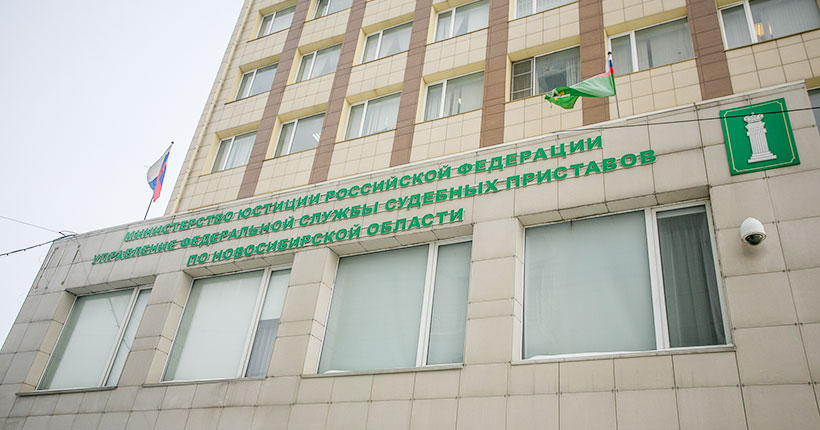 При направлении судебными приставами запросов проверка персональных данных, имущественного положения физических лиц в регистрирующих органах и кредитных организациях происходит в автоматическом режиме, при совпадении ФИО и даты рождения выдаётся вся информация вне зависимости от совпадения или несовпадения иных установочных данных.Кроме того, при получении дополнительных сведений (ИНН, СНИЛС и пр.) о должнике и лице с аналогичными анкетными данными судебному приставу-исполнителю представляются сведения одновременно на оба лица, что делает идентификацию затруднительной.Как поступить гражданину, если он обнаружил, что стал должником-двойником?Для подтверждения ошибочной идентификации гражданина как должника, а также внесения изменений в программный комплекс автоматизированной информационной системы ФССП России (далее — АИС ФССП России) необходимо:проверить информацию по фамилии, имени и отчеству в Банке данных исполнительных производств на сайте Федеральной службы судебных приставов Новосибирской области (далее — Управление) и получить сведения об отделе судебных приставов и должностном лице, возбудившем исполнительное производство;обратиться в соответствующий отдел судебных приставов с заявлением об ошибочной идентификации его как должника и приложить документы, позволяющие идентифицировать заявителя (копию паспорта, СНИЛС, ИНН), либо на сайте Госуслуг прикрепить копии перечисленных документов.Каков регламент действий?Порядок работы при поступлении обращения о должнике с аналогичными анкетными данными был определён письмом ФССП России от 29.05.2017 №00011/17/48684-ДА «О вопросах ошибочной идентификации граждан как должников по исполнительному производству», а также письмом ФССП России от 25.08.2017 №00011/17/82639-ОП «О вопросах взаимодействия с банками и иными кредитными организациями».Так, согласно первому документу, при поступлении обращения о должнике-двойнике структурным подразделениям службы судебных приставов необходимо незамедлительно запрашивать у гражданина, обратившегося с заявлением об ошибочной идентификации его как должника по исполнительному производству, документы, позволяющие однозначно его идентифицировать. Такими документами могут быть ИНН, СНИЛС, копия паспорта, копия заграничного паспорта и пр., а при совпадении ФИО, даты рождения и места рождения — история ранее выданных паспортов.После получения документов, подтверждающих ошибочную идентификацию гражданина как должника по исполнительному производству, незамедлительно отменяются все наложенные ранее аресты и ограничения на имущество, права гражданина, ошибочно идентифицированного как должника по исполнительному производству.Для исключения повторного применения мер принудительного исполнения данные физического лица вносятся в реестр двойников для последующего отражения предупреждений в программном комплексе АИС ФССП России.Проверить себя на наличие долгов граждане могут с помощью Банка данных исполнительных производств на сайте Управления Федеральной службы судебных приставов Новосибирской области r54.fssprus.ru.Когда должник – двойник. – Текст : непосредственный // Ведомости Законодательного Собрания Новосибирской области. - 2020, № 11 (1736) (11 марта). – С. 20На пенсию досрочноВ пенсионном законодательстве РФ для многодетных мам предусмотрена возможность обратиться за установлением страховой пенсии по старости досрочно. По данным Правительства Новосибирской области, в нашем регионе проживает свыше 30 тыс. семей, воспитывающих трех и более детей. В пенсионном законодательстве для многодетных мам предусмотрена возможность обратиться за установлением страховой пенсии по старости досрочно. Причем сделать это могут и мамы, которые воспитывают трех и четырех детей. Это стало возможным в связи с изменениями в пенсионном законодательстве, вступившими в силу с 1 января прошлого года. До 2019 года на досрочную пенсию могли претендовать только мамы, воспитывающие пятерых и более детей. Что касается возраста досрочного выхода на пенсию для многодетной мамы, то он зависит от количества детей в семье. Так, если у женщины трое детей, то она может обратиться за назначением досрочной пенсии по старости в 57 лет, четверо — в 56, пять и более детей — в 50 лет. При этом, помимо достижения определенного возраста, право на льготную пенсию у данной категории граждан возникает при соблюдении нескольких условий: если детей воспитывали как минимум до восьми лет, есть 15 лет страхового стажа и необходимое количество пенсионных коэффициентов. На сегодняшний день около 9 тыс. многодетных мам региона получают досрочную страховую пенсию по старости. УПФР в Ленинском районе г. Новосибирска (межрайонное)На пенсию досрочно. – Текст : непосредственный // Новосибирский район – территория развития. – 2020, № 12 (301) (25 марта). – С. 12Не люди для власти, а власть для людейПродолжаем рассказывать, как работает мобильная приемная губернатора Новосибирской областиНе допускать формального отношения к людям. Дойти до каждого, выслушать и помочь. Потому что не люди для власти, а власть для людей. Об этом говорит президент Владимир Путин.В Новосибирской области диалог власти и населения налажен и постоянно совершенствуется. В правительстве региона работает общественная приемная губернатора, можно приходить туда лично, обращаться по электронной почте, писать СМС, а также задавать вопросы губернатору Новосибирской области Андрею Травникову в прямом эфире радиостанций «Вести FM» и «Радио России». Кроме того, в единый региональный день личного приема граждан (это каждая пятница с 14:00 до 17:00) граждане могут обратиться к членам регионального правительства в формате видеосвязи, придя в администрацию своего органа местного самоуправления.Эх, дороги…А теперь общественная приемная освоила мобильный формат: не человек идет к власти, а власть отправляется навстречу людям.Как рассказал заместитель руководителя мобильной приемной губернатора Новосибирской области Евгений Мегалинский, у этой структуры нет формального графика работы.— Если люди обращаются, мы выезжаем в самые отдаленные деревни, труднодоступные поселки. Бывает, восемь раз в месяц, бывает, что два. Суть работы в том, чтобы ни одно обращение не осталось без внимания, — пояснил он.В феврале сотрудники мобильной приемной отправлялись в командировки пять раз.Так, жители Барабинска рассказали в прямом эфире, что в год 75-летия Победы улица, которая ведет к местному монументу Славы, выглядит будто после бомбежки — на ней сплошь выбоины и трещины.— Выехала оперативная группа мобильной приемной, по результатам работы которой главой города Барабинска было принято решение, что к 9 Мая на этой улице сделают ямочный ремонт. Глава района пообещал выделить средства на асфальтирование улицы. Но это будет чуть позже, когда погодные условия позволят выполнить капитальный ремонт, — сообщил Евгений Мегалинский.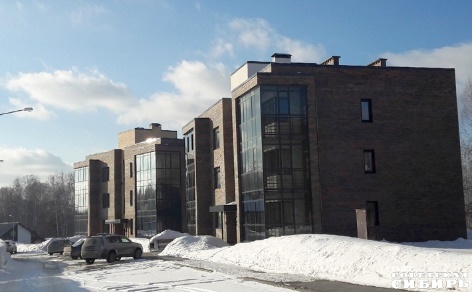 По его наблюдениям, большинство обращений в общественную приемную губернатора связаны с дорогами. Так, жители 17-го военного городка в городе Новосибирске рассказали, что дорога, по которой они ходят и ездят каждый день, не убирается и не освещается. Оказалось, проблема в том, что объект находится на балансе Министерства обороны. Передать его городу военное ведомство не может или не хочет. А город, по закону, не может тратить бюджетные средства на содержание чужих объектов. Замкнутый круг?В 17-й военный городок вместе с сотрудниками общественной приемной губернатора выехали представители районной администрации. Решили, что, пока вопрос с балансовой принадлежностью объекта не урегулирован, средства на его содержание выделят из депутатского фонда. О частичном восстановлении освещения договорились еще до выезда мобильной приемной на место, а после обращения в оборонное ведомство его пообещали полностью восстановить.Борьба с «завтраками»Самые сложные вопросы связаны с адресной помощью.— Обращаются, как правило, одинокие пенсионеры. Они, в силу скромности, заложенной еще советским воспитанием, просят немного. Мы всегда выезжаем на место, чтобы оценить реальное положение вещей, — продолжает Евгений Мегалинский.Так, вдова ветерана Великой Отечественной войны попросила починить печь в доме. Поехали посмотреть, что там с печкой. Оказалось, у бабушки еще и крыльцо разваливается, и угля на зиму нет. Андрей Травников распорядился выделить средства. После окончания работ специалисты общественной приемной проверили, все ли сделано. Обнаружилось, что ремонт печи выполнен некачественно, и подрядчика заставили исправить халтуру.В 80 процентах случаев в общественную приемную губернатора области люди идут уже после того, как просили о помощи свой сельсовет, другие местные инстанции. Бывают вопросы, которые на местном уровне действительно не решить: нет средств, не хватает полномочий. Например, отремонтировать дорогу, соединяющую два поселка в разных районах. Но бывает, что дело не стоит выеденного яйца, а люди, чтобы решить проблему, вынуждены доходить до главы региона. 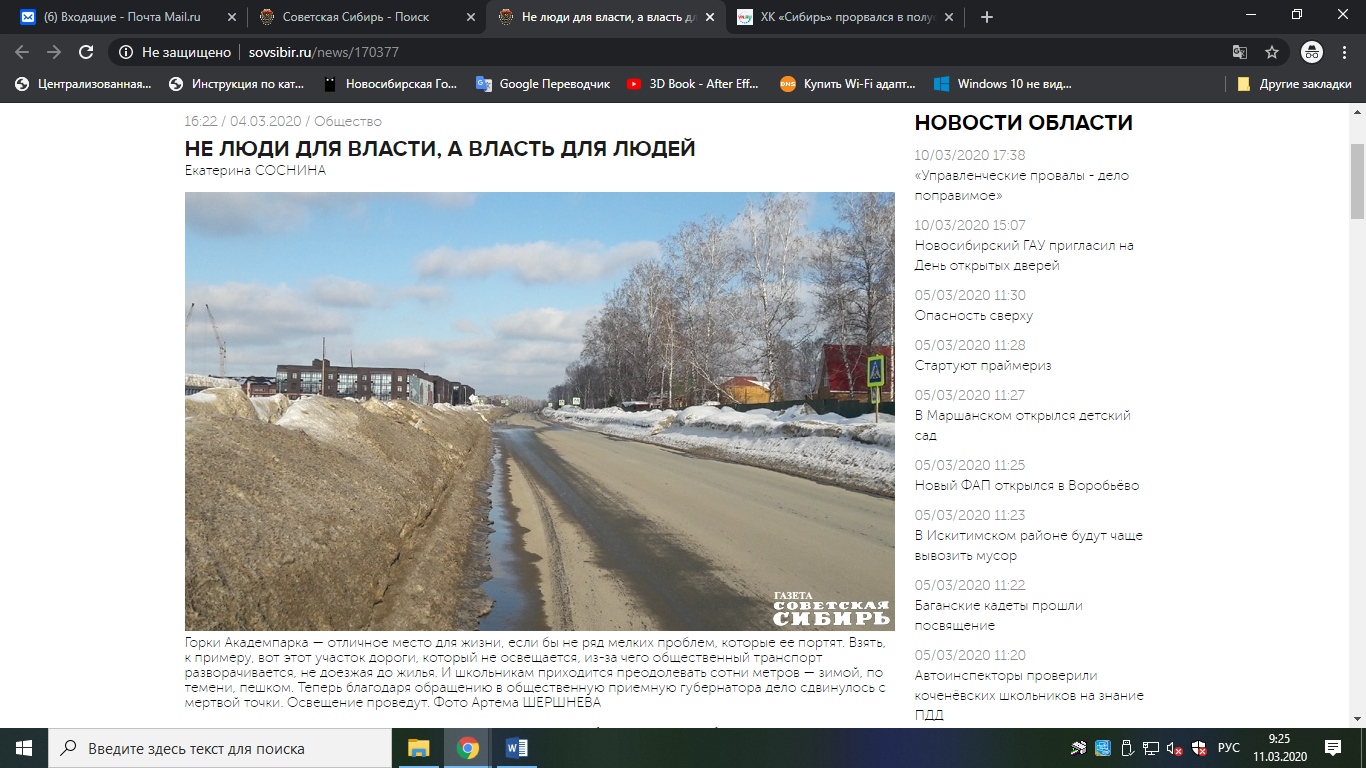 В качестве примера Евгений Мегалинский привел историю одной одинокой бабушки, у которой завалился забор. Десятки раз она ходила в местную администрацию, но там старушку только «кормили завтраками». Когда в деревню приехала мобильная приемная губернатора, вопрос был решен в течение суток.В приоритете — качествоПо словам Евгения Мегалинского, на первом месте по числу обращений ремонт и содержание дорог, на втором — проблемы ЖКХ, на третьем — адресная помощь. Минувшей зимой было много обращений по снегу.Контроль качества выполненных работ — обязательный пункт в перечне обязанностей сотрудников мобильной приемной. Контролируют не на глаз, а с помощью привлеченных специалистов, а также заявителей. Пока те не будут удовлетворены, вопрос с контроля не снимается.— Губернатор определил приоритеты — должна быть живая обратная связь. Нельзя допускать, чтобы поручения губернатора выполнялись халатно, — подчеркнул Евгений Мегалинский.КОММЕНТАРИИДмитрий ЧУРКИН, житель поселка Горки Академпарка:— Я живу в поселке около трех лет и все эти годы наблюдал абсурдную ситуацию: дорога до поселка есть, остановочный павильон стоит — его застройщик возвел по собственной инициативе, — но автобусы до нашей остановки не доезжают, а разворачиваются на предыдущей, в километре от домов. Женщины и дети идут в темноте, по сугробам. Я обращался в сельсовет, администрацию района, региональное министерство транспорта. Как выяснилось, продлить автобусный маршрут № 107к до нашей остановки «Горки Академпарка» невозможно по причине отсутствия освещения на улице Солнечной. Получается, автобусам в темноте ездить нельзя, а пешеходам ходить можно? Дело сдвинулось с мертвой точки только после того, как я обратился в общественную приемную губернатора. Общественная приемная сработала на отлично. Ее специалисты обратились в ГИБДД, и там пообещали, что в течение двух недель маршрут автобуса продлят. Участок улицы Солнечной включили в программу по обустройству освещения — к осени фонари должны зажечься.Анна МИРХАЛИМЖАНОВА, жительница поселка Степного Искитимского района:— Долгое время у нас не было наружного освещения на улицах Почтовой, Октябрьской, Садовой, Шоссейной. Вечером идешь с работы и боишься ногу сломать. К тому же, мало ли каких темных личностей на темной улице повстречать можно. Ходили с соседками в местную администрацию. В ответ — тишина. А потом я узнала, что можно обратиться к губернатору области по справочному телефону общественной приемной. И позвонила. Утром позвонила, а вечером свет в поселке уже был. Спасибо работникам общественной приемной за оперативность в решении вопроса!Татьяна ЕГОШИНА, жительница села Ярково Новосибирского района:— Нам помогли организовать школьный автобусный маршрут. Военный городок, в котором мы живем, довольно далеко от школы. Если пешком, то ходу минут сорок. И это еще полбеды. А беда в том, что дорога идет через мост. Там глухие места, несколько раз были нападения на девочек. В общем, детей отпускать в школу было страшно. Как решать эту проблему, мы не знали. Многие думали, что вообще никак. Но я по характеру боец, не привыкла мириться с недостатками. Взяла и позвонила в общественную приемную. Сразу после звонка к нам приехала оперативная группа мобильной приемной. Мы показали им дорогу, по которой дети ходят пешком, они все засняли. Буквально через один-два дня из нашего военного городка до школы стал ходить школьный автобус.Екатерина СоснинаСоснина, Е. Не люди для власти, а власть для людей / Екатерина Соснина. – Текст : непосредственный // Советская Сибирь. – 2020, № 10 (27686) (04 марта). – С. 20Не раньше чем одобрит народКазалось, что в 2020 году, названном многими в регионе годом выборов, именно кампания по избранию в представительные органы депутатов разного уровня будет главной политической и общественной составляющей года. Однако произошли события, которые выдвинули на передний план совершенно другие выборы, точнее сказать, выбор. В историческом плане он, безусловно, не сопоставим с просто ещё одной избирательной кампанией: определяется, по сути, дальнейший путь России на многие годы вперед. Рассказывает председатель территориальной избирательной комиссии Новосибирского района Евгений НИКОЛАЕВ. Кредит доверия Вначале хочу напомнить читателям газеты, что 15 января в рамках обращения Президента России к Федеральному собранию прозвучали, без всякого преувеличения, исторические слова о том, что Россия не нуждается в новой Конституции, однако в существующий основной закон страны необходимо внести изменения. При этом решение о внесении поправок, заявил Владимир Путин, будет принято по итогам голосования россиян. Хотелось бы обратить внимание, что процедура общероссийского голосования не является обязательной при внесении заявленных изменений в Конституцию России. – Ни сталинская, ни брежневская, ни ельцинская конституции, кажется, такого прецедента не знали. – Приведу и такой пример: когда в декабре 2008 года увеличили срок полномочий Президента России с четырех до шести лет, а Государственной думы – с четырёх до пяти лет, обошлись без проведения голосования. Это решение было принято в порядке, предусмотренном для принятия федерального конституционного закона, и вступило в силу после одобрения законодательными органами власти двух третей субъектов Российской Федерации. Таким же путём можно было пойти и в этот раз. Но Президент не просто сказал, что считает необходимым провести голосование граждан по всему пакету предложенных поправок в Конституцию Российской Федерации – он сказал, что «мнение людей, наших граждан, народа как носителя суверенитета и главного источника власти должно быть определяющим». 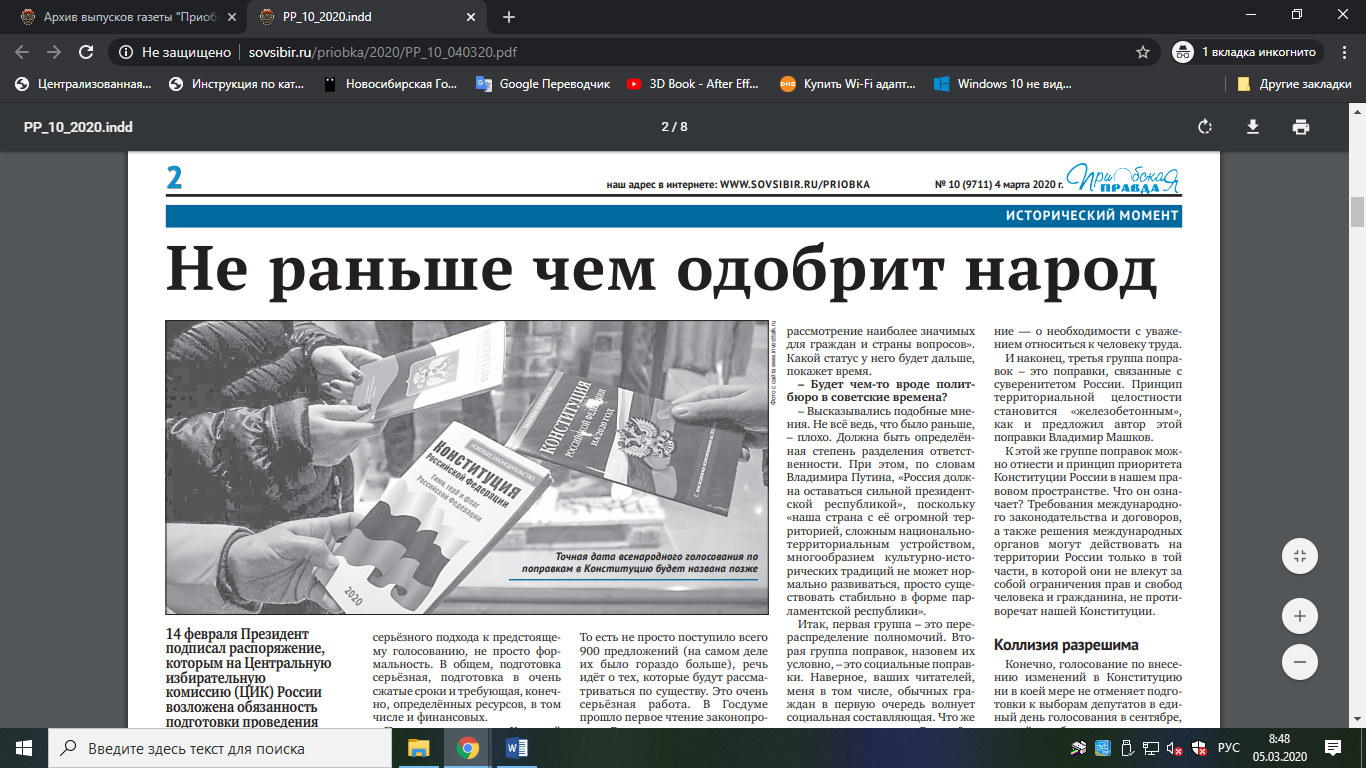 – Будет взят своеобразный кредит доверия у народа? – Да. И за этим кредитом доверия, заметьте, Президент обращается именно к народу, а не к элитам. Меня это, честно скажу, удивило в самом хорошем смысле. Но я сразу и понял – работа нам предстоит большая: никто, кроме избирательной системы, с этим вызовом, с этим вопросом не справится. Так и оказалось. 14 февраля Президент подписал распоряжение, которым на Центральную избирательную комиссию (ЦИК) России возложена обязанность подготовки проведения общероссийского голосования. В ней также участвуют избирательные комиссии субъектов Российской Федерации, территориальные и участковые избирательные комиссии. Всем государственным органам дано поручение оказывать содействие избирательной системе в решении поставленной задачи, в том числе в материально-техническом обеспечении. – А если говорить о сроках? – В распоряжении нет конкретной даты, там написано: «подготовиться к проведению»… Мы к этому сейчас вернемся. Есть ещё один очень важный момент: сказано, что финансирование должно быть на уровне выборов Президента России в 2018 году. То есть не просто «подготовиться» и «оказать содействие» – деньги выделяются на уровне события всероссийского масштаба, такого как выборы Президента России. Это гарантия серьёзного подхода к предстоящему голосованию, не просто формальность. В общем, подготовка серьёзная, подготовка в очень сжатые сроки и требующая, конечно, определённых ресурсов, в том числе и финансовых. По дате голосования. Хороший вопрос, потому что буквально вчера (разговор с председателем ТИК происходил 27 февраля) Президент встречался с рабочей группой, сформированной по вопросу внесения поправок в Конституцию, и на этой встрече прозвучала дата 22 апреля. Президент согласился. День голосования на всей территории страны будет объявлен выходным. От разделения ответственности до суверенитета страны Теперь о самих поправках в Конституцию. На последней встрече с рабочей группой Президент озвучил интересную цифру: поступило более 900 предложений по поправкам в Конституцию, которые, по словам Президента «носят серьезный, содержательный характер практически по всем направлениям нашей жизни, жизнедеятельности государства». То есть не просто поступило всего 900 предложений (на самом деле их было гораздо больше), речь идёт о тех, которые будут рассматриваться по существу. Это очень серьёзная работа. В Госдуме прошло первое чтение законопроекта. Второе чтение запланировано на 10 марта. Иными словами, до 10 марта все эти предложения депутатам необходимо проработать… Вообще большинство поправок можно разделить на две большие группы. В первую группу входят поправки, затрагивающие вопросы перераспределения полномочий между властными структурами. Они коснутся и Президента, и Федерального собрания, и Правительства, и судебной системы. В Конституции также будут закреплены статус и роль Государственного совета, который был возрожден в 2000 году и в работе которого участвуют главы всех регионов России (наш губернатор Андрей Травников, кстати, возглавляет там рабочую группу по направлению «Образование и наука»). Сейчас это совещательный орган при Президенте России, который, по словам Владимира Путина, «показал свою высокую эффективность, его рабочие группы обеспечивают профессиональное, всестороннее и качественное рассмотрение наиболее значимых для граждан и страны вопросов». Какой статус у него будет дальше, покажет время. – Будет чем-то вроде политбюро в советские времена? – Высказывались подобные мнения. Не всё ведь, что было раньше, – плохо. Должна быть определённая степень разделения ответственности. При этом, по словам Владимира Путина, «Россия должна оставаться сильной президентской республикой», поскольку «наша страна с её огромной территорией, сложным национально-территориальным устройством, многообразием культурно-исторических традиций не может нормально развиваться, просто существовать стабильно в форме парламентской республики». Итак, первая группа – это перераспределение полномочий. Вторая группа поправок, назовем их условно, – это социальные поправки. Наверное, ваших читателей, меня в том числе, обычных граждан в первую очередь волнует социальная составляющая. Что же изменится для граждан России? Здесь одна из главных тем — поддержка детей, которая займет в Конституции особое место. Предлагается напрямую прописать норму о том, что дети — важнейшее достояние России. Кроме того, закрепить в вопросах совместного ведения Российской Федерации и регионов норму о защите семьи. К тому же блоку социальных вопросов относится и медицина. Конституция должна будет гарантировать доступность медицинской помощи. А слова о социальном государстве в тексте основного закона наполнятся новым содержанием. И речь не только о размере пенсий и зарплат. В Конституции планируется закрепить правило о проведении в государстве единой социально ориентированной государственной политики и принцип адресной социальной поддержки. Должно появиться в основном законе и еще одно новое, хотя, скорее, хорошо забытое положение — о необходимости с уважением относиться к человеку труда. И наконец, третья группа поправок – это поправки, связанные с суверенитетом России. Принцип территориальной целостности становится «железобетонным», как и предложил автор этой поправки Владимир Машков. К этой же группе поправок можно отнести и принцип приоритета Конституции России в нашем правовом пространстве. Что он означает? Требования международного законодательства и договоров, а также решения международных органов могут действовать на территории России только в той части, в которой они не влекут за собой ограничения прав и свобод человека и гражданина, не противоречат нашей Конституции. Коллизия разрешима Конечно, голосование по внесению изменений в Конституцию ни в коей мере не отменяет подготовки к выборам депутатов в единый день голосования в сентябре, но сейчас, безусловно, все силы будут брошены именно на подготовку и проведение всероссийского голосования, которое пройдёт – в частности, в нашем Новосибирском районе – на тех же избирательных участках, на которых мы избирали Президента страны в 2018 году. Мы к этому готовы. Думается, заявленная тема настолько важна, а новизна момента настолько очевидна (впервые в истории страны поправки в Конституцию будут приниматься по согласованию с народом), что разговор об этом будет продолжен на страницах газеты – уже после 10 марта, когда законопроект пройдет второе чтение в Госдуме. Тогда прояснятся многие моменты, в том числе и организационно-технические. Не исключено, что будут и нововведения, связанные с процессом голосования, с тем чтобы проголосовать – в максимально удобной для них форме – могли все желающие. Беседовал Юрий МАЛЮТИННиколаев, Е. Не раньше чем одобрит народ / Евгений Николаев ; беседовал Юрий Малютин. – Текст : непосредственный // Приобская правда. – 2020, № 10 (9711) (04 марта). – С. 1-2Пенсия по инвалидности: как оформить?«Советская Сибирь» продолжает полезную рубрику, посвященную вопросам оформления и получения пенсионных выплат, в формате вопросов и ответов. Консультируют специалисты регионального отделения ПФР.Продолжение. Начало в № 11— Предстоит освидетельствование для установления инвалидности. Как мне потом назначить пенсию по инвалидности?— Для назначения пенсии по инвалидности и ежемесячной денежной выплаты (ЕДВ), которая устанавливается органами ПФР гражданам, имеющим инвалидность, необходимо обратиться с соответствующим заявлением в территориальный орган ПФР. Это можно сделать, лично обратившись в ПФР или подав заявление через филиал МФЦ. Также заявление и необходимые документы можно направить по почте, но в данном случае они должны быть нотариально заверены. Гораздо удобнее подать заявление в электронном виде через «Личный кабинет» на портале госуслуг или на сайте Пенсионного фонда России.В здании, где размещается Главное бюро медико-социальной экспертизы (МСЭ) в Новосибирске, консультирует специалист ПФР. И граждане, которые обращаются в МСЭ за освидетельствованием и установлением инвалидности, могут с его помощью сразу подать заявление как на назначение пенсии по инвалидности, так и на установление ЕДВ.— Я хочу поменять банк, через который мне будет перечисляться пенсия. Как это сделать?— Для смены доставщика нужно подать заявление. Удобнее всего это сделать в электронном виде через «Личный кабинет» на сайте ПФР. Эта услуга не требует дополнительного посещения ПФР. В заявлении необходимо указать нового доставщика, в вашем случае другой банк, и номер счета, который вам открыт в банке для перечисления пенсии.— В какой срок правопреемник умершего гражданина может обратиться за выплатой пенсионных накоплений?— Правопреемник может обратиться в любой территориальный орган ПФР до истечения шести месяцев со дня смерти лица, правопреемником которого он является. Если вы пропустили срок обращения, то его можно восстановить в судебном порядке. Если гражданин заранее не определил своего преемника, то по закону в этом случае правопреемниками становятся в первую очередь дети, в том числе усыновленные, супруга (супруг) и родители (усыновители), а во вторую — братья, сестры, дедушки, бабушки и внуки. Пенсионные накопления распределяются между законными правопреемниками в равных долях.— Можно ли подать заявление на ежемесячную выплату из средств материнского капитала, если ребенку исполнилось два года?— Семья имеет право подать заявление о назначении ежемесячной выплаты в связи с рождением (усыновлением) второго ребенка из средств материнского капитала в любое время в течение трех лет со дня рождения ребенка. Ежемесячная выплата в связи с появлением второго ребенка назначается на срок до достижения ребенком возраста одного года.По истечении этого срока нужно подать документы и заявление о назначении указанной выплаты до достижения ребенком двух лет, а затем — до трех лет. В данном случае при обращении гражданина выплата назначается со дня обращения до достижения ребенком возраста трех лет. Напомним, что срок ежемесячной выплаты продлен до трех лет с 1 января 2020 года (ранее было до полутора лет).По материалам отделения Пенсионного фонда России по Новосибирской областиПенсия по инвалидности – как оформить? – Текст : непосредственный // Советская Сибирь. – 2020, № 12 (27688) (18 марта). – С. 10Порядок рассмотрения обращенийЗачастую в органы прокуратуры, государственную жилищную инспекцию поступают обращения граждан по факту несвоевременного рассмотрения их обращений управляющими компаниями, ТСЖ, ЖСК.Порядок и сроки рассмотрения отдельных обращений урегулированы Правилами осуществления деятельности по управлению многоквартирными домами, утвержденными Постановлением Правительства РФ от 15 мая 2013 г. N 416 (далее — Правила). Так, согласно п. 34 Правил, управляющая организация, товарищество или кооператив предоставляют по запросу (обращению) собственников и пользователей помещений в многоквартирном доме: • в срок не позднее дня, следующего за днем поступления запроса (обращения), — любую информацию из перечня информации, подлежащей раскрытию в соответствии с п. 31 и 32 настоящих Правил (размер платы за жилое помещение и (или) коммунальные услуги, инструкция о порядке установки индивидуального прибора учета, информация о сроках внесения платы за жилое помещение и (или) коммунальные услуги), сведения о размерах цен (тарифов), подлежащих применению при определении размера платы за жилое помещение и (или) коммунальные услуги, и о реквизитах нормативных правовых актов, решений общего собрания собственников помещений в многоквартирном доме (при их наличии), которыми они установлены; сведения о местах накопления отходов, сбора и другие вопросы); • в срок не позднее трех рабочих дней со дня поступления запроса (обращения) — письменную информацию за запрашиваемые потребителем периоды о помесячных объемах (количестве) потребленных коммунальных ресурсов по показаниям коллективных (общедомовых) приборов учета (при их наличии), суммарном объеме (количестве) соответствующих коммунальных услуг, потребленных в жилых и нежилых помещениях в многоквартирном доме, объемах (количестве) коммунальных услуг, рассчитанных с применением нормативов потребления коммунальных услуг, объемах (количестве) коммунальных ресурсов, потребляемых в целях содержания общего имущества в многоквартирном доме; • в срок не позднее трех рабочих дней со дня поступления запроса (обращения) — сведения о показаниях коллективных (общедомовых) приборов учета за период не более трех лет со дня снятия показаний; • в срок не позднее трех рабочих дней со дня поступления запроса (обращения) — копию акта о причинении ущерба жизни, здоровью и имуществу собственника или пользователя помещения в многоквартирном доме, общему имуществу собственников помещений в многоквартирном доме, содержащего описание причиненного ущерба и обстоятельств, при которых такой ущерб был причинен, предусмотренного Правилами предоставления коммунальных услуг собственникам и пользователям помещений в многоквартирных домах и жилых домов, утвержденными Постановлением Правительства Российской Федерации от 6 мая 2011 г. N 354; • в срок не позднее трех рабочих дней со дня поступления запроса (обращения) — копию акта нарушения качества или превышения установленной продолжительности перерыва в оказании услуг или выполнении работ, предусмотренного Правилами изменения размера платы за содержание жилого помещения в случае оказания услуг и выполнения работ по управлению, содержанию и ремонту общего имущества в многоквартирном доме ненадлежащего качества и (или) с перерывами, превышающими установленную продолжительность, утвержденными Постановлением Правительства Российской Федерации от 13 августа 2006 г. N 491; • в срок не позднее трех рабочих дней со дня поступления запроса (обращения) — копию акта проверки предоставления коммунальных услуг ненадлежащего качества и (или) с перерывами, превышающими установленную продолжительность, предусмотренного Правилами предоставления коммунальных услуг собственникам и пользователям помещений в многоквартирных домах и жилых домов, утвержденными Постановлением Правительства Российской Федерации от 6 мая 2011 г. N 354; • иную информацию — в срок, установленный соответствующими нормативными правовыми актами Российской Федерации, обязанность по предоставлению которой управляющей организацией, товариществом или кооперативом собственникам и пользователям помещений в многоквартирных домах предусмотрена законодательством Российской Федерации. Запрос (обращение) может быть направлен посредством почтового отправления, электронного сообщения на адрес электронной почты управляющей организации, товарищества или кооператива, государственной информационной системы жилищно-коммунального хозяйства, а также с нарочным самим собственником или пользователем помещения в многоквартирном доме либо через консьержа многоквартирного дома, если услуга консьержа предусмотрена договором управления многоквартирным домом, а также высказан устно, в том числе на приеме. Официальный ответ направляется по тем же каналам связи, по которым был получен запрос (обращение), если заявителем не указано иное. Согласно Правилам, срок для ответа на запрос (обращение) собственника или пользователя помещения в многоквартирном доме по вопросам, не перечисленным в п. 31, 32 и 34 настоящих Правил, составляет не более 10 рабочих дней со дня получения управляющей организацией, товариществом или кооперативом соответствующего запроса (обращения). Правилами установлен иной срок рассмотрения обращений лиц, не являющихся собственниками или пользователями помещений в многоквартирном доме. Так, ответ на их обращение направляется заявителю в течение 30 календарных дней со дня его регистрации. Срок рассмотрения обращения может быть продлен не более чем на 30 календарных дней в случае, если для подготовки ответа необходимо получение информации от иных лиц, уведомив о продлении срока и причинах его продления заявителя. Нарушение организациями и индивидуальными предпринимателями, осуществляющими предпринимательскую деятельность по управлению многоквартирными домами на основании договоров управления многоквартирными домами, сроков рассмотрения обращений заявителей образует состав административного правонарушения, предусмотренного ст. 7.23.3 Кодекса об административных правонарушениях РФ, за которое может быть назначено наказание в виде административного штрафа на должностных лиц в размере от 50 тыс. до 100 тыс. рублей или дисквалификацию на срок до трех лет; на юридических лиц — от 150 тыс. до 250 тыс. рублей. Заявления о нарушении сроков рассмотрения обращений граждан и юридических лиц управляющими организациями, ТСЖ, ЖСК, осуществляющими деятельность по управлению многоквартирными домами, рассматривает Государственная жилищная инспекция по Новосибирской области. В соответствии с Федеральным законом «О прокуратуре Российской Федерации» при осуществлении надзора за исполнением законов органы прокуратуры не подменяют иные государственные органы. Надежда Очирова, помощник прокурора Новосибирского районаОчирова, Н. Порядок рассмотрения обращений / Надежда Очирова. – Текст : непосредственный // Новосибирский район – территория развития. – 2020, № 10 (299) (11 марта). – С. 10Район готовится к голосованиюВнесение поправок в Основной закон страны — сегодня самая обсуждаемая политическая тема. Тому есть основания: предлагаемые изменения коснутся каждого гражданина. Старый предвыборный лозунг «Выбирай свое будущее!» стал сегодня как никогда актуален.О подготовке к проведению процедуры всероссийского голосования нам рассказал председатель территориальной избирательной комиссии Новосибирского района Евгений Николаев. По словам Евгения Сергеевича, участковые избирательные комиссии приступили к работе с 23 марта. Сейчас их первоочередная задача — информировать избирателей о дате, способах голосования и, главное, о содержании самих поправок. Центральной избирательной комиссией разработаны брошюры, которые будут распространяться на территориях, в том числе, конечно, в Новосибирском районе. В информировании жителей района будет задействовано около 630 человек — членов районных избирательных комиссий. Помогать им будут участники проекта «Волонтеры Конституции». Они будут вести поквартирный обход и сообщать жителям о предстоящем голосовании. На центральных улицах, в местах массового скопления людей и на досках объявлений появятся информационные плакаты и баннеры. В оповещении населения задействуют местные и федеральные средства массовой информации. «Услышать о предстоящем голосовании, узнать о способах голосования и ознакомиться с поправками должны все», — подчеркнул Евгений Николаев. Пока остается открытым вопрос о дате голосования. Она назначена на 22 апреля 2020 года, но, учитывая сложившуюся эпидемиологическую ситуацию, может быть изменена. Сама процедура пройдет традиционно. Избирательные участки будут открыты с 8 до 20 часов местного времени. Выразить свою гражданскую позицию можно только лично при предъявлении паспорта или документа, его заменяющего. Избиратель получит на руки бюллетень, в котором нужно сделать отметку за или против внесения поправок в действующую Конституцию.Граждане, которые в день голосования не смогут прийти на избирательный участок по месту регистрации, проголосуют по месту фактического пребывания. Для этого с 25 марта по 16 апреля избирателю необходимо подать заявление в территориальную избирательную комиссию, в МФЦ либо оформить заявку через портал Госуслуг. А с 11 апреля — в участковую избирательную комиссию. Будет действовать и механизм досрочного голосования. Если человек по каким-то причинам покидает место жительства и не успевает прикрепиться к другому участку, он сможет проголосовать досрочно, в течение трех дней до основного голосования. Для граждан, которые по состоянию здоровью или иным уважительным причинам не могут прийти на избирательный участок, существует возможность так называемого надомного голосования. В этом случае члены избирательной комиссии придут домой к гражданину с переносной урной для голосования. Избирательная комиссия уже принимает такие заявления. Заявку можно будет подать до 17.00 22 апреля. По словам Евгения Николаева, впервые отводится такой большой промежуток времени для приема заявок. Изменения коснулись и категорий граждан, которые смогут проголосовать из дома. Если раньше в основном это были маломобильные граждане и имеющие ограниченные возможности здоровья, то сейчас это могут быть люди, имеющие и иные уважительные причины. Например, человек, который осуществляет уход за больным, либо родители с малолетними детьми. В заключение Евгений Сергеевич призвал всех жителей Новосибирского района проявить ответственность и принять участие во всеобщем голосовании: «Безусловно, это исторический момент. Мы не должны быть равнодушными к своему будущему и будущему нашей страны!». Ирина МамаеваМамаева, И. Район готовится к голосованию / Ирина Мамаева. – Текст : непосредственный // Новосибирский район – территория развития. – 2020, № 12 (301) (25 марта). – С. 2Расширенные возможностиТема по подготовке к общероссийскому голосованию по внесению поправок в Конституцию РФ – поскольку через Госдуму и через Совет Федерации они уже «прошли» - наверное, одна из самых востребованных сейчас, если не самая востребованная. Мы ведь готовимся к событию, не имеющему аналогов в советской и новой российской истории.О некоторых аспектах этого процесса на сегодняшний момент рассказывает председатель Территориальной избирательной комиссии Новосибирского района Евгений НИКОЛАЕВ. — На сегодняшний день ситуация такова, что соответствующий закон о поправке к Конституции РФ «О совершенствовании регулирования отдельных вопросов организации и функционирования публичной власти» принят Госдумой в трех чтениях, одобрен Советом Федерации и более чем двумя третями законодательных органов субъектов Российской Федерации, а 14 марта — подписан Президентом России. Общероссийское голосование по вопросу одобрения изменений в Конституцию РФ будет проводиться на основании отдельного указа Президента России после вступления данного закона в силу и в случае дачи Конституционным судом заключения о соответствии поправок положениям 1, 2 и 9 глав Конституции РФ, а также о соответствии Конституции РФ порядка вступления изменений в силу (на это суду отводится 7 дней). Ранее предлагалось, что общероссийское голосование должно состояться 22 апреля 2020 года, думается, эта дата останется неизменной, если, конечно, не случится каких-то чрезвычайных ситуаций, которые вынудят организаторов перенести голосование на более поздний срок. В случае одобрения в ходе общероссийского голосования изменений в Конституцию РФ Президент РФ издаст указ об официальном опубликовании Конституции РФ с внесенными в нее поправками, а также с указанием даты вступления соответствующих поправок в силу. Теперь что касается процедурных моментов. Если в ближайшее время будет получено положительное заключение Конституционного суда и издан соответствующий указ Президента России (на момент выхода номера в свет Конституционный суд одобрил поправки. — Прим. ред.), сразу начнётся подготовка к общероссийскому голосованию — работа непосредственно избирательных комиссий. Напомню, что участковые избирательные комиссии у нас постоянно действующие, они же и будут проводить общероссийское голосование. Основная задача комиссий на начальном этапе — информирование избирателей. Тут такая тонкая грань: комиссии не будут иметь права агитировать «за» или «против» поправок, но информировать о месте, времени и способах голосования, донести до избирателей суть предлагаемых изменений они обязаны. В помощь участковым комиссиям будут подготовлены необходимые информационные материалы. Предполагается, что в том числе будет подготовлена брошюра, где неким образом для удобства избирателей будут сгруппированы те поправки, которые вынесут на общероссийское голосование. Проходить оно будет по системе, похожей на выборы Президента Российской Федерации в 2018 году. В день голосования избирательные участки будут работать с 8 до 20 часов по местному времени, а проголосовать можно будет только лично при предъявлении паспорта гражданина Российской Федерации (или заменяющего его документа).Кроме того, граждане РФ, которые проживают не по месту регистрации либо убывают в командировку, в отпуск, на лечение и т.д., смогут проголосовать на том избирательном участке, где они будут находиться в день голосования. Для этого нужно подать соответствующее заявление любым доступным способом: через МФЦ, в территориальную или участковую избирательную комиссию, а также на едином портале госуслуг. То есть та система, которую мы называем «Мобильный избиратель», в полном объеме будет работать и при проведении общероссийского голосования. Кстати, проголосовать можно будет не только в России, но и за её пределами на специально созданных для этой цели участках. Второй момент, касающийся голосования вне помещения для голосования. Подать соответствующее заявление (устное обращение) можно будет уже через 7 дней после опубликования решения о назначении общероссийского голосования, но не позднее чем в 17:00 по местному времени в день голосования. Предполагается, что будет расширен перечень уважительных причин для такого голосования. Если ранее при проведении выборов речь шла о том, что вне помещения для голосования могут проголосовать только люди с инвалидностью либо находящиеся дома по состоянию здоровья, то сейчас в том проекте, который подготовлен ЦИК России, предполагается, что воспользоваться этой возможностью могут граждане и по иным уважительным причинам: например, это могут быть граждане, занятые уходом за больными и инвалидами, а также граждане, занимающиеся воспитанием малолетних детей. Возможно, будут и какие-то другие категории. Следующий момент – досрочное голосование. Если гражданин по каким-то объективным причинам (отпуск, командировка, режим трудовой и учебной деятельности, выполнение государственных или общественных задач) временно покидает место жительства и не успевает воспользоваться «Мобильным избирателем», прикрепиться к другому участку, он может проголосовать досрочно на своем участке по месту регистрации за три дня до дня голосования. Предполагается, что бюллетени при досрочном голосовании будут опускаться в отдельный стационарный ящик, который будет опечатан (опломбирован). Этот ящик не будет использоваться в день голосования, его вскроют только после начала подсчёта голосов на участке. Ещё одни важный момент – наблюдение. Предполагается, что наблюдателей будут направлять на участки Общественная палата РФ и Общественная палата Новосибирской области. Смогут участвовать в этом процессе и политические партии. Руководитель ЦИК России Элла Памфилова пообещала направить письмо всем лидерам парламентских партий с просьбой прислать как можно больше наблюдателей. Она заявила: «Общественная палата — это не администратор, это модератор наблюдения. Никаких препятствий для наблюдателей, будь они от партий или общественных организаций, нет. Мы не хотим кого-то отторгнуть от процесса наблюдения». Таким образом, создаются все возможности (в том числе и упрощение процедуры) для того, чтобы граждане приняли участие в общероссийском голосовании – выразили свое отношение к поправкам в Конституцию РФ, определили дальнейший путь страны. Подготовил Юрий МАЛЮТИННиколаев, Е. Расширенные возможности / Евгений Николаев ; подгот. Юрий Малютин. – Текст : непосредственный // Приобская правда. – 2020, № 12 (9713) (18 марта). – С. 1-2Расширился круг получателей материнского капиталаПрезидентом РФ подписан федеральный закон, вносящий целый ряд изменений в программу материнского капитала. Принятые поправки увеличивают сумму господдержки семей, закрепляют новые возможности использования материнского капитала, делают распоряжение средствами более простым и удобным, а также продлевают срок действия программы. Материнский капитал за первого ребенка Одним из главных нововведений, согласно принятому закону, является расширение круга получателей материнского капитала за счет семей, в которых появил(т)ся первый ребенок. Все семьи, в которых первенец рожден или усыновлен начиная с 1 января 2020 года, получили право на материнский капитал в размере 466 617 рублей. Увеличение суммы материнского капитала за второго ребенка Для семей, в которых с 2020 года появился второй ребенок, материнский капитал дополнительно увеличивается. При появлении в семье, где первенец родился в текущем году, второго ребенка капитал увеличится на 150 тыс. рублей и составит в общей сумме 616 617 рублей. Если второй ребенок появится в семье начиная с 2020 года (независимо от того, когда в семье появился первый ребенок) — размер капитала составит 616 617 рублей. Если же второй или последующий ребенок появились в семье до 1 января 2020 года – размер капитала составит 466 617 рублей. Кстати, капитал полагается и семье, в которой появился третий, четвертый или любой последующий ребенок, если раньше семья не получала материнский капитал (например, дети появились до старта программы). Сокращение сроков оформления материнского капитала и распоряжения его средствами Начиная с 2021 года оформить материнский капитал и распорядиться его средствами станет возможным в более короткие сроки. На выдачу сертификата, согласно новому порядку, будет отводиться не больше пяти рабочих дней, на рассмотрение заявки о распоряжении средствами – не больше десяти рабочих дней. В отдельных случаях эти сроки могут продлеваться соответственно до пятнадцати и двадцати рабочих дней, если возникнет необходимость запросить информацию в других ведомствах. До конца текущего года сохраняются действующие нормативные сроки по материнскому капиталу. Для оформления сертификата это пятнадцать рабочих дней, для рассмотрения заявления семьи о распоряжении средствами – один месяц. Уже в настоящее время органами ПФР ведется работа по сокращению сроков.Как получить сертификат на материнский капитал Во-первых, сохраняется текущий (заявительный) порядок обращения за сертификатом. Это можно сделать через клиентскую службу ПФР, МФЦ или в электронном виде через «Личный кабинет» на сайте ПФР или портал госуслуг.Во-вторых, начиная с середины апреля Пенсионный фонд приступает к проактивной выдаче сертификатов МСК, в результате чего данную услугу можно будет получить, даже не подавая заявления и не приходя в ПФР. Все необходимое для этого Пенсионный фонд сделает самостоятельно. Подготовительные работы к этому в ПФР уже проводятся. Сведения о появлении ребенка, дающего право на материнский капитал, будут поступать в ПФР из государственного реестра записей актов гражданского состояния (ЕГР ЗАГС). Данные об оформлении сертификата будут фиксироваться в информационной системе Пенсионного фонда и направляться в «Личный кабинет» мамы на сайте Пенсионного фонда или на портале госуслуг. Направление материнского капитала на оплату кредита через банкиУтвержденные изменения делают более удобным распоряжение материнским капиталом на самое востребованное у семей направление программы – улучшение жилищных условий с привлечением кредитных средств. Чтобы оперативнее направлять материнский капитал на погашение кредитов, соответствующее заявление можно будет подавать непосредственно в банке, в котором открывается кредит. То есть вместо двух обращений – в банк и Пенсионный фонд – семье достаточно обратиться только в банк, где одновременно оформляется кредит и подается заявление на погашение кредита или уплату первого взноса. Предоставление данной услуги будет развиваться по мере заключения соглашений между банками и Пенсионным фондом России. Материнский капитал для строительства домов на садовых участках Принятые поправки законодательно закрепили право семей использовать материнский капитал для строительства жилого дома на садовом участке. Необходимым условием при этом, как и раньше, является наличие права собственности на землю и разрешения на строительство жилья. Продление программы материнского капитала Действие программы материнского капитала продлено ещё на пять лет – до конца 2026 года. Все семьи, в которых до этого времени появятся новорожденные или усыновленные дети, получат право на меры государственной поддержки в виде материнского (семейного) капитала.Расширился круг получателей материнского капитала. – Текст : непосредственный // Приобская правда. – 2020, № 12 (9713) (18 марта). – С. 8Упасть – и отжатьКто в ответе за причиненные душевные страдания, если их виной стало государство?Свидетели и фотоУходящая новосибирская зима многим, к сожалению, дала возможность на практике приобрести новые юридические познания. Претензии горожан к мэрии и качеству её работы всё чаще переходили от абстрактных типа «почему же не убирают снег?» или «почему на улицах так скользко?» к вполне конкретным — после того как люди не просто падали на ровном (и очень скользком) месте, но и получали при этом травмы. Порой довольно серьёзные. Официальная цифра травмированных известна — министр здравоохранения НСО Константин Хальзов рассказал, что с 1 декабря 2019 года по 27 декабря 2020 года в травматологические пункты Новосибирска обратились после падения на улицах 7 415 человек. А 1 019 из них вызывали при этом скорую помощь. 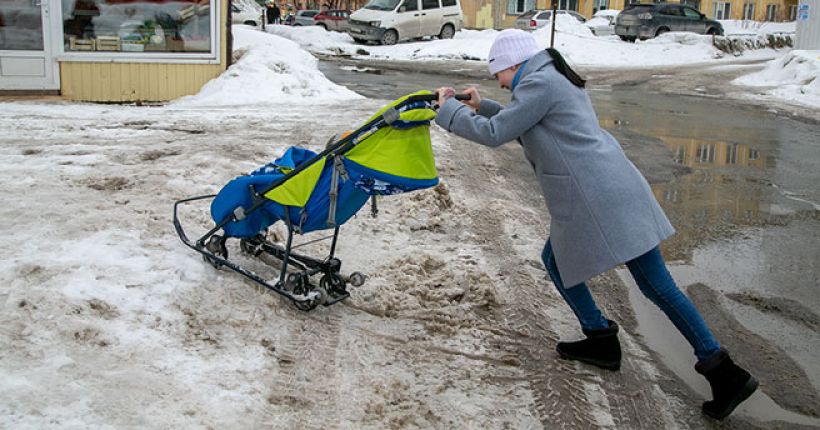 Понятно, что все эти падения — следствие не столько невнимательности упавших (да и то о ней можно говорить не всегда), сколько недоработки тех, чья обязанность — содержать дороги и тротуары в порядке. И показательно, что за это же время ни один иск от горожан к мэрии и её подразделениям о возмещении материального и морального ущерба из-за травм, полученных подобным образом, не поступил. Хотя судиться с дорожниками люди пытались не очень успешно: им не хватало доказательств, что они падали именно на том участке, где именно эта организация и была обязана убираться.Для таких случаев алгоритм действий следующий. Каким бы ни был стресс от неожиданного падения, пострадавший тем не менее должен сразу собраться с мыслями и сфотографировать место происшествия. Если есть свидетели падения — записать их контакты. Когда в травмпункте будут выписывать справку, надо попросить указать в ней, что травма получена в результате падения на скользкую неубранную поверхность — с указанием адреса и описанием места. Оплачивая услуги врача и покупая лекарства — сохраняйте все выданные чеки и квитанции.Затем, вооружившись всеми этими документами, идите в организацию, ответственную за содержание территории, и требуйте компенсировать вам ущерб. За дороги и городские тротуары отвечает мэрия, придомовые территории — зона ответственности управляющих компаний. Если на требования о компенсации приходят отписки (а так, скорее всего, и будет), надо с теми же документами подать иск в районный суд. Составить иск можно самостоятельно или обратиться к юристам. Иск в суд можно подкрепить обращением в прокуратуру. И тогда можно надеяться на компенсацию в несколько десятков или сотен тысяч рублей.Об одном из таких примеров рассказала юрист Екатерина Владимирова, касается он управляющей компании «Перспектива», которая выплатила 150 тысяч рублей по иску жительницы Новосибирска. Когда женщина пришла в УК, чтобы оплатить коммуналку, то поскользнулась в тамбуре между входными дверями, упала и ударилась головой (пол был под наклоном, скользкий от наледи и к тому же с порванным линолеумом). Подняться с пола самостоятельно пострадавшая не смогла. В больнице ей диагностировали закрытый перелом шейки левой бедренной кости со смещением фрагментов, после лечения перелом сросся неправильно и левая нога женщины стала короче, чем правая. Теперь ей потребовался эндопротез. Моральный вред от своей травмы по вине УК, которая плохо следила за своим помещением, а заодно и мэрии, сибирячка оценила в 500 тысяч рублей. Ответчик оценил причинённый им вред в 50 тысяч рублей, мэрия свою вину не признала, подтверждения её вины не нашёл и суд. В итоге сошлись на хоть и не золотой, но всё же середине — и управляющая компания действительно была признана виновной. Кстати, фотографии к тому иску тоже были приложены: их сделала свидетельница происшествия.Ожидание и реальностьПонятие морального вреда российский закон трактует довольно широко — как нравственные или физические страдания гражданина, вызванные посягательством на его жизнь, здоровье, достоинство, деловую репутацию и так далее. Даже если у гражданина нарушены вполне конкретные материальные права, которые регулируются законодательством о трудовых отношениях, защите прав потребителей, долевом строительстве и так далее — моральная составляющая может присутствовать и здесь, и параллельно с материальной компенсацией пострадавший имеет право потребовать компенсацию моральную. Но какой она будет и будет ли вообще — сказать заранее не возьмётся никто.— Сегодня у нас не существует правового акта, в котором были бы указаны суммы компенсаций за нанесённый моральный вред. Размер такой компенсации определяет суд — в зависимости от характера физических и нравственных страданий, которые получил потерпевший, а также степени вины причинителя вреда. Суду же предстоит установить в каждом случае, какими были страдания, чем подтверждается факт их причинения потерпевшему, при каких обстоятельствах и какими действиями они нанесены, степень вины причинителя, в какой сумме он оценивает их компенсацию и другие обстоятельства, имеющие значение для разрешения конкретного спора, — говорит юрист компании «План Б» Евгений Бруев.В 2019 году комиссия по вопросам определения размеров компенсации морального вреда при Ассоциации юристов России совместно с Финансовым университетом попытались выяснить, какую компенсацию за моральный ущерб россияне считают самой справедливой. Эта сумма оказалась равной 8,77 миллиона рублей — с интервалом от 17 миллионов (в случае гибели единственного ребёнка в семье) до 2—4 миллионов (при происшествиях, не повлёкших тяжёлого вреда для здоровья). Средний же размер компенсации, по данным судебного департамента Верховного суда РФ, в российских судах составляет 82 тысячи рублей.Субъективная оценка компенсации морального вреда — главная проблема этой сферы правосудия: редко когда суд выносит такое решение, которого ожидает истец. И особенно когда на стороне ответчика присутствует государство — непосредственно или через подчинённые ему учреждения. В случае с уличными травмами дело обстоит именно так: поскольку здесь реальный вред здоровью, для начала оценивают в больницах. Подобная же история — и в тех случаях, когда виновными в причинении вреда оказываются и сами медики.— Для определения качества оказания медицинской помощи и степени вины ответчика суды вынуждены назначать судебно-медицинские экспертизы, по результатам заключений которых можно будет сделать обоснованный вывод. Такие экспертные заключения являются объективными не в каждом случае — в связи с тем, что они проводятся подведомственными между друг другом медицинскими организациями. Это в большей степени относится к тем случаям, в которых вред причинён государственными медучреждениями, — считает Евгений Бруев.Когда законодатели наконец-то обратят внимание на такие зияющие пробелы в законах, отдающих определение объёма компенсаций за моральный вред фактически на никем не ограниченное усмотрение судей, — неизвестно. Но это, конечно, не повод отказываться от отстаивания своих законных прав.А как у них?Опыт рассмотрения дел о компенсациях за моральный вред за рубежом намного старше и богаче российского, но в разных странах к таким вопросам подходят по-разному. Во Франции и Италии при рассмотрении дел, касающихся морального вреда, суды пользуются таблицами с определённой системой расчёта компенсаций. А в других государствах (к ним относится, например, Германия) такие расчёты в единую систему не сведены (привет пресловутой немецкой дотошности и педантичности!). Зато там публикуются сборники соответствующей практики решений, на них и ориентируются суды, когда решают в каждом конкретном случае, какая сумма ущерба подлежит возмещению.Что же касается выплачиваемых государством сумм по таким искам, они превышают российские на порядок. В Австрии они составляют около 92 тысяч евро в среднем, а в Германии — 312 тысяч евро (это, соответственно, около 6,5 миллиона и 22 миллионов рублей).Виталий СОЛОВОВ | Фото Валерия ПАНОВАСоловов, В. Упасть – и отжать / Виталий Соловов. – Текст : непосредственный // Ведомости Законодательного Собрания Новосибирской области. - 2020, № 13 (1738) (25 марта). – С. 18Что должен знать собственник участкаВ редакцию «Советской Сибири» часто звонят владельцы дач и земель под застройку индивидуальным жильем.Вопросы схожи, большинство касаются размежевания участков, споров с соседями и так далее. Предлагаем несколько важных советов от государственных инспекторов по охране и использованию земель Управления Росреестра по Новосибирской области.Земельный участок должен иметь точно установленные границы. Сведения о координатах границ вносятся в Единый государственный реестр недвижимости (ЕГРН). В случае отсутствия таких сведений необходимо обратиться к кадастровому инженеру для проведения межевания и внесения координат границ земельного участка в ЕГРН.Использовать свой земельный участок следует строго в соответствии с видом разрешенного использования.В случае выявления нарушений земельного законодательства необходимо их устранить в установленные в предписании сроки. Допускается продление срока исполнения предписания до шести месяцев. Неисполнение предписания может привести к судебным решениям — например, о сносе самовольных построек или изъятии земельного участка, используемого не по целевому назначению.Материал подготовлен Управлением Росреестра по Новосибирской областиЧто должен знать собственник участка. – Текст : непосредственный // Советская Сибирь. – 2020, № 12 (27688) (18 марта). – С. 9